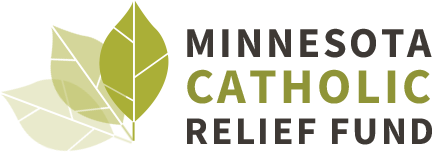 Grant Guidelines and ApplicationThe Minnesota Catholic Relief Fund (MCRF) is an emergency relief fund designed to meet the urgent needs of our Catholic parishes and schools during the COVID-19 pandemic. The MCRF is entrusted to the experienced and faith-consistent stewardship of the Catholic Community Foundation of Minnesota (CCF) in close partnership with Most Reverend Bernard Hebda, Archbishop of St. Paul and Minneapolis.GRANTMAKING IMPACT GOALGrants from the MCRF will provide financial relief for Catholic parishes and schools in the Archdiocese of Minneapolis and St. Paul. The intent of funding is to contribute to operational stability for parishes and schools during this time of disruption.DECISION-MAKING An MCRF grant distribution Advisory Committee has been formed. It includes religious and lay leaders within our Minnesota Catholic community who collectively have material insight into the challenges our parishes and schools are facing during the economic downturn caused by the COVID-19 crisis. All advisory committee members also hold considerable financial and grantmaking expertise. The MCRF Advisory Committee is working in close collaboration with the Archdiocesan Economic Task Force (ETF) in its financial analysis. CRITERIA FOR ELIGIBILITYCatholic parishes (with or without parish schools) and Catholic regional elementary schools in the Archdiocese of Saint Paul and Minneapolis are eligible to apply if they meet the following criteria:applied for support from the Payroll Protection Program (PPP) taken measures to control spending and boost contributionscompleted a cash flow analysis can demonstrate an urgent financial needprovided updated financial data to the ETF (see next page)Regarding ETF: If your parish or school utilizes ParishSOFT, please continue to update your financial information in a timely manner. For those parishes and schools that do not utilize ParishSOFT, please provide your financial data directly to Catholic Finance Corporation. The financial data needed for analysis includes your most recent FY2020 detailed Statement of Financial Activities (P&L) and your Statement of Financial Position (Balance Sheet). Please send your financial data to ETFinfo@catholicfinance.org. Submit this application separately, to the address at bottom.AWARD PROCESSApplication opens: MON. APR. 27. 2020Application deadline: MON, MAY. 4. 2020 Anticipate decisions will be announced by WED. MAY. 13. 2020 Funding will proceed through a series of grant rounds as funds are available. Those who apply in a round who do not receive funding will be automatically considered in any subsequent round along with new applications. Please be aware that grant making in any grant round depends on MCRF fund development progress and the available grant budget for that round. APPLICATION Contact infoParish or School Name & City:Your Name & Title: Your Phone & Email:
Scope of needBy how much have your anticipated revenues decreased as a result of the crisis (contributions, plate, spring fundraisers, tuition collection, closed preschool, etc.)?What was your requested loan amount through the Payroll Protection Program? Has your loan been approved?What other emergency measures have you already taken to a) reduce or delay expenses, and b) strengthen remaining revenue streams? What were your total monthly expenses before the crisis (including school if applicable)?What is your projected total monthly expenses in the next 3-6 months (including school if applicable)?Scope of need (continued)Please disclose all parish assets, including cash accounts, savings accounts, agency funds, endowments, investment accounts, etc. regardless of restrictions or purpose. Which of these balances are legally restricted for that purpose vs. earmarked?What high-need or under-resourced population(s) does your community serve?Feel free to contextualize your financial situation from your own viewpoint.Requested AmountParishes with schools can request up to $20,000
Parishes without schools can request up to $15,000
Regional/Independent schools can request up to $10,000Amount Requested: $What is the urgent need you have identified that this grant will be used for? 
ConsultationHave you consulted with your Principal (if applicable), trustees, and finance council regarding your application? Do they support, and agree with the stated use?
TO SUBMIT Please send your completed application to CCF Program Officer Meg Payne Nelson at 
nelsonm@ccf-mn.org. Meg is happy to respond to any questions you have prior to submission.